MemoTo:		Parents/GuardiansFrom:		PrincipalDate:		March 27, 2018Re:		ReminderThere is No School (Full day) for all students tomorrow, Wednesday, March 28.  Also, No School on Friday, March 30 and Monday, April 2.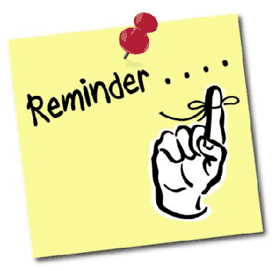 Please note: When parents are dropping off students in the morning please pull over to the side of the traffic circle, this will allow other cars to pass and allow the traffic to flow smoothly.  If you should need to park please use the parking lot. MemoTo:		Parents/GuardiansFrom:		PrincipalDate:		March 27, 2018Re:		ReminderThere is No School (Full day) for all students tomorrow, Wednesday, March 28.  Also No School on Friday, March 30 and Monday, April 2.Please note: When parents are dropping off students in the morning please pull over to the side of the traffic circle, this will allow other cars to pass and allow the traffic to flow smoothly.  If you should need to park please use the parking lot. 